Приложение 7
к Акту обследования ОСИ к паспорту
доступности ОСИ
N __1___
от "02" августа  2017 г.Результаты фотофиксации территории ОГПАПОУ «Яковлевский педагогический колледж»Территории, прилегающей к объекту ОГАПОУ «Яковлевский педагогический колледж»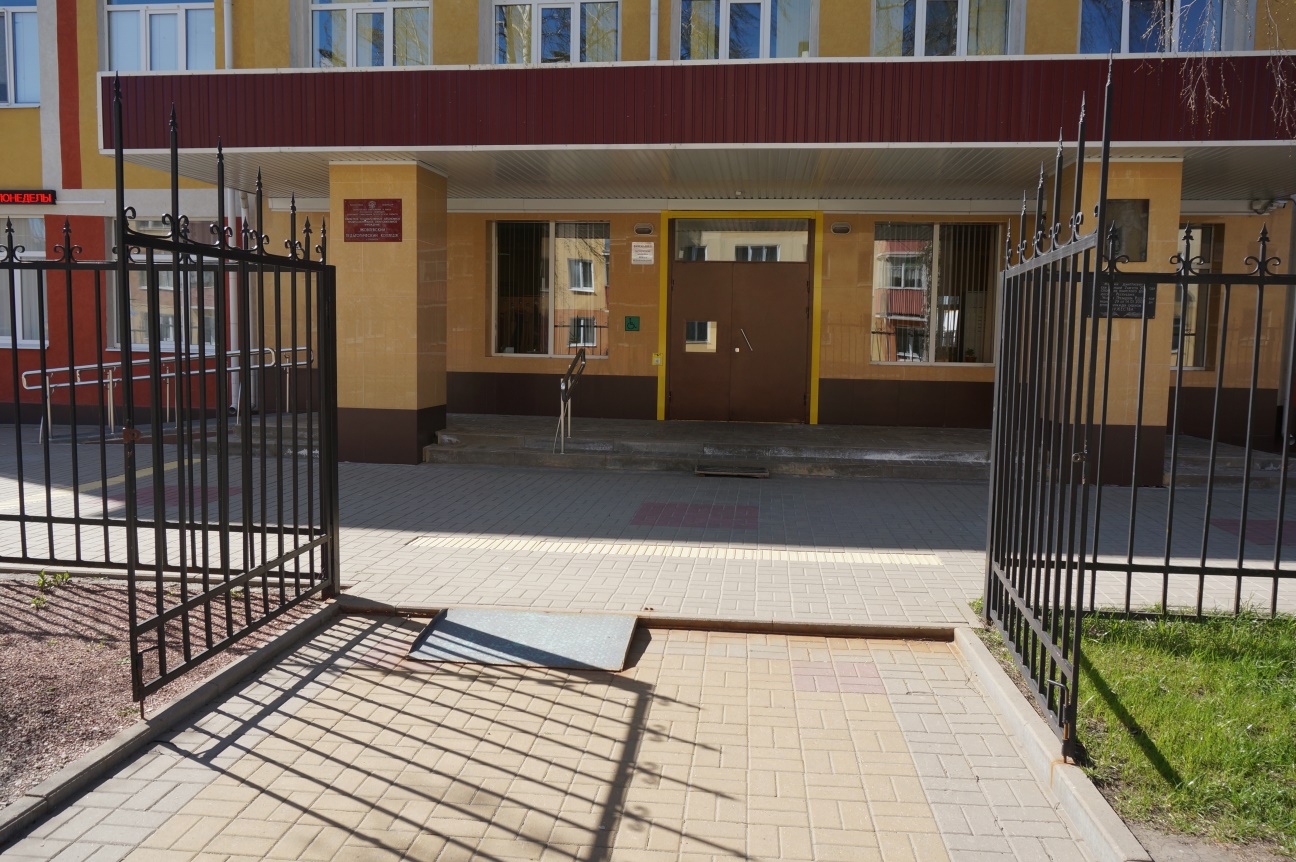 Фото № 1.1/1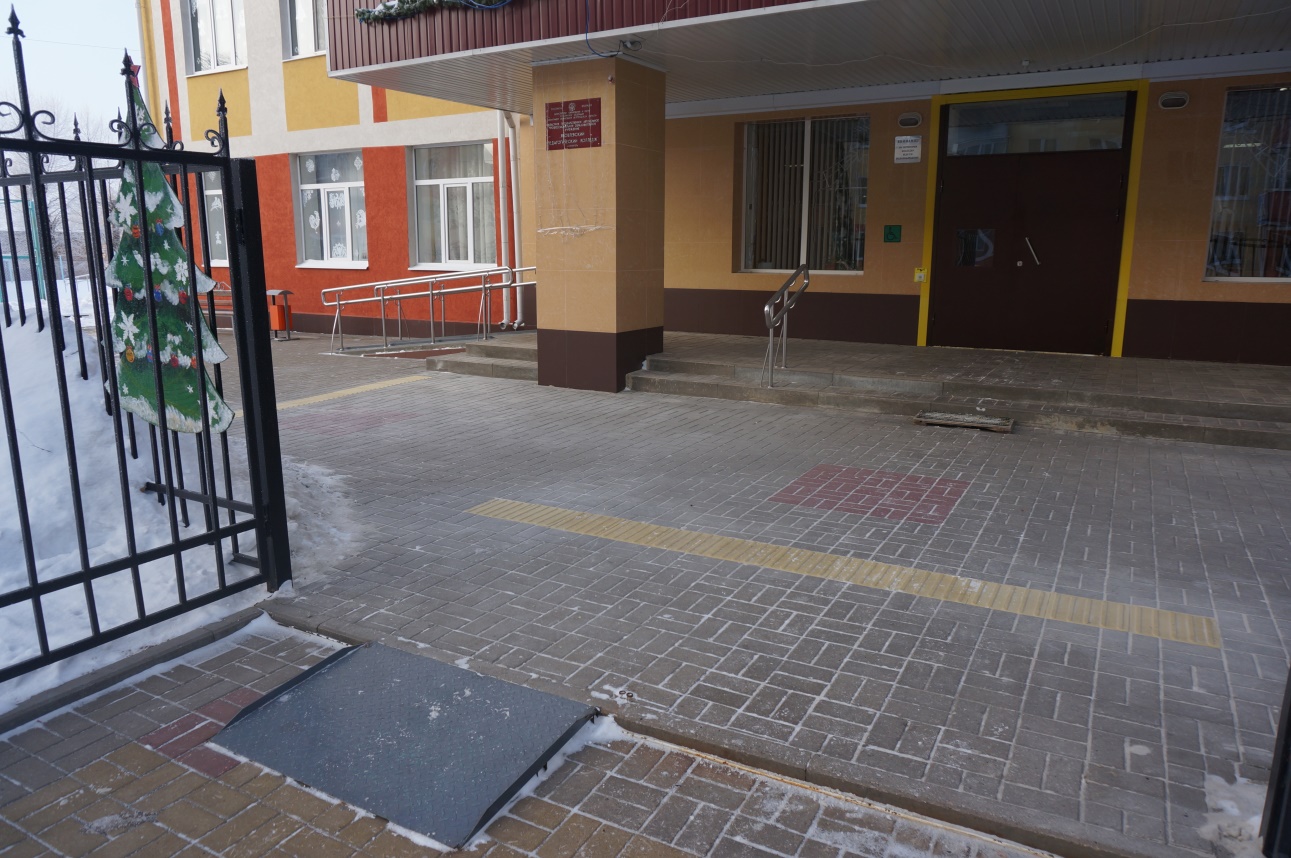 Фото № 1.1/2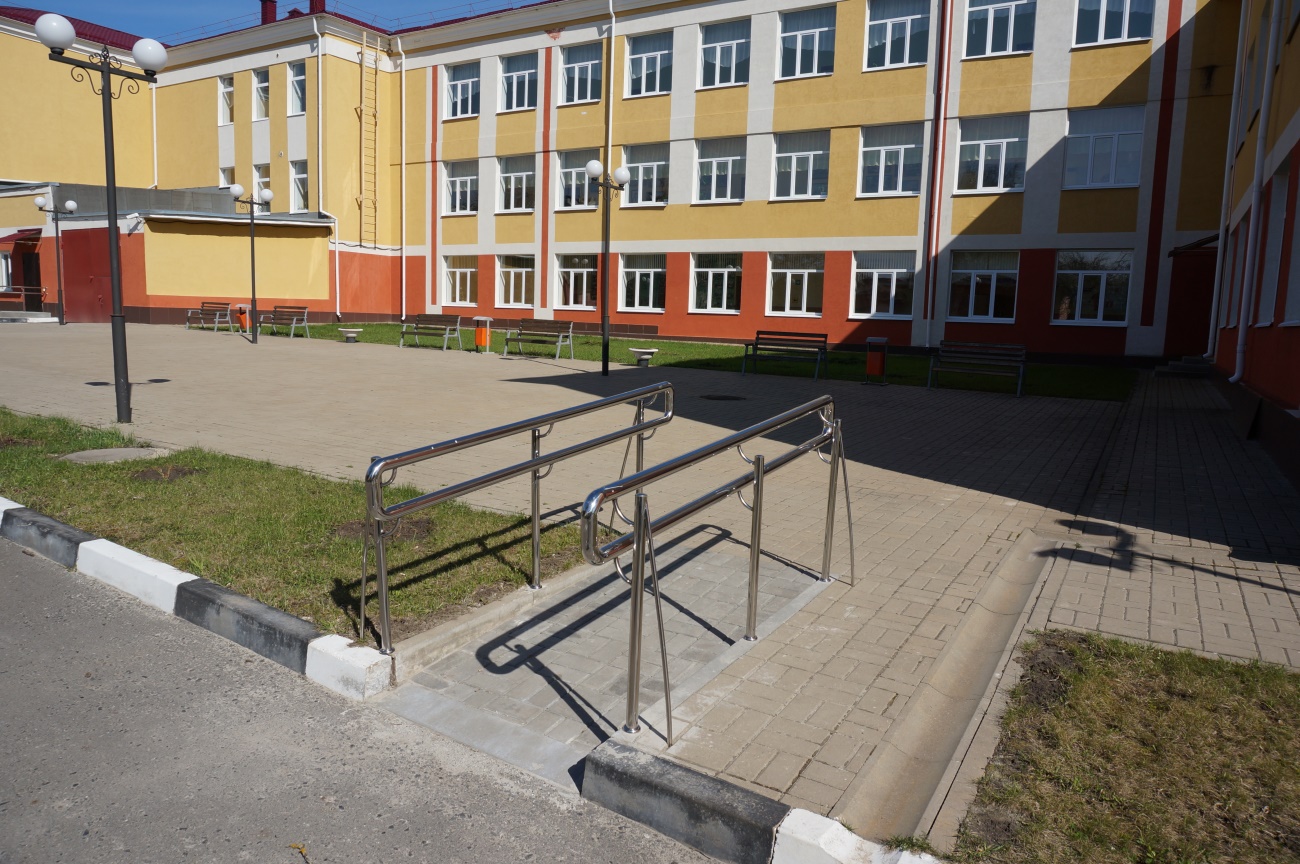 Фото № 1.2/1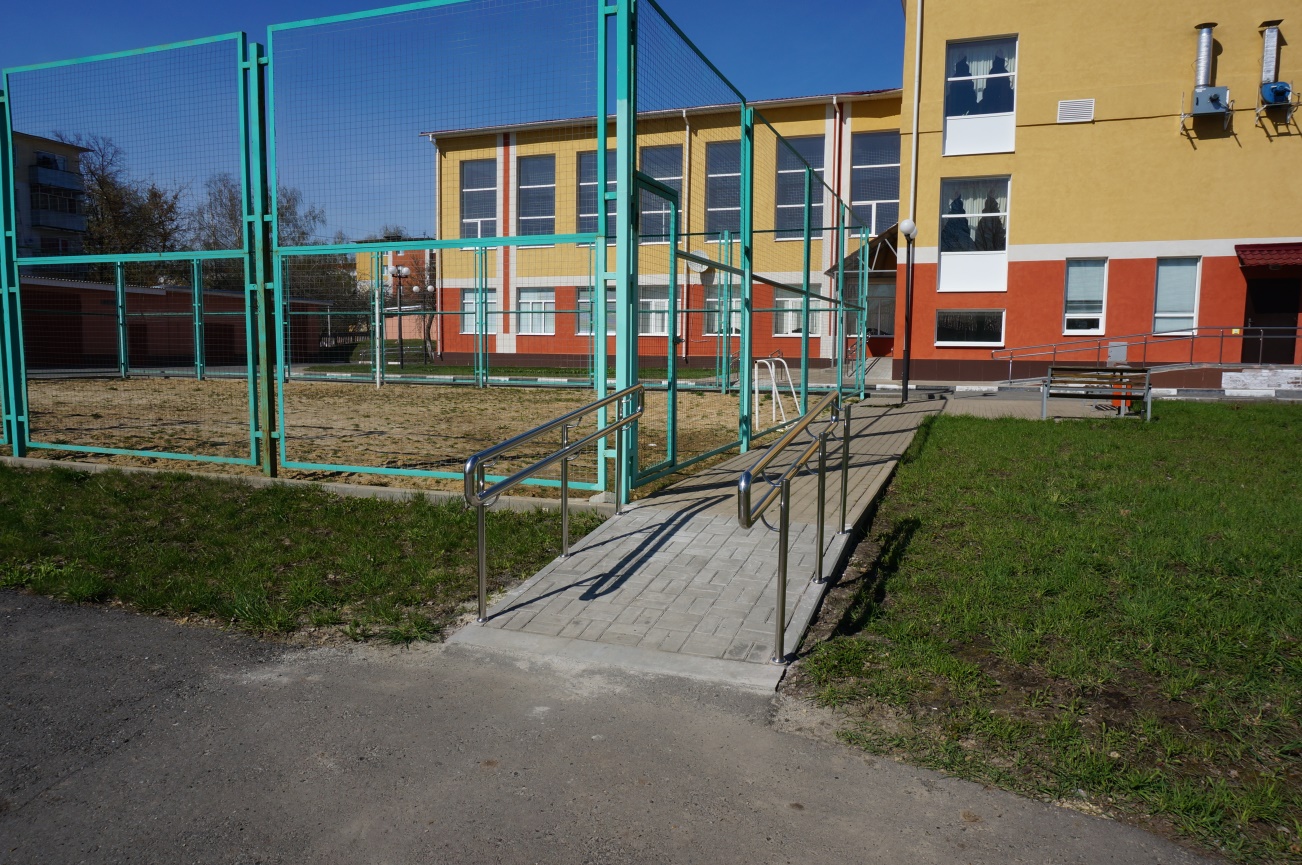 Фото № 1.2/2Входа в здание  ОГАПОУ «Яковлевский педагогический колледж» 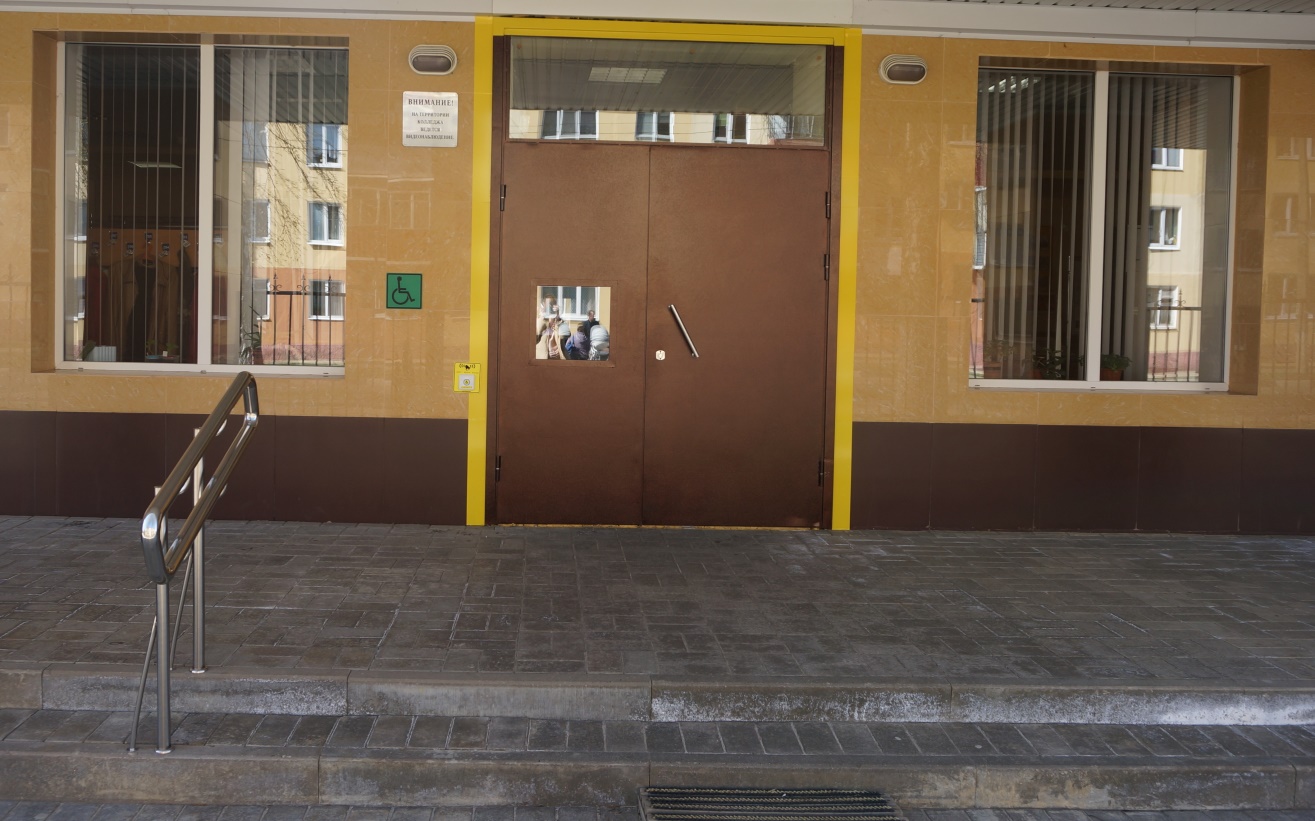 Фото № 2.1/1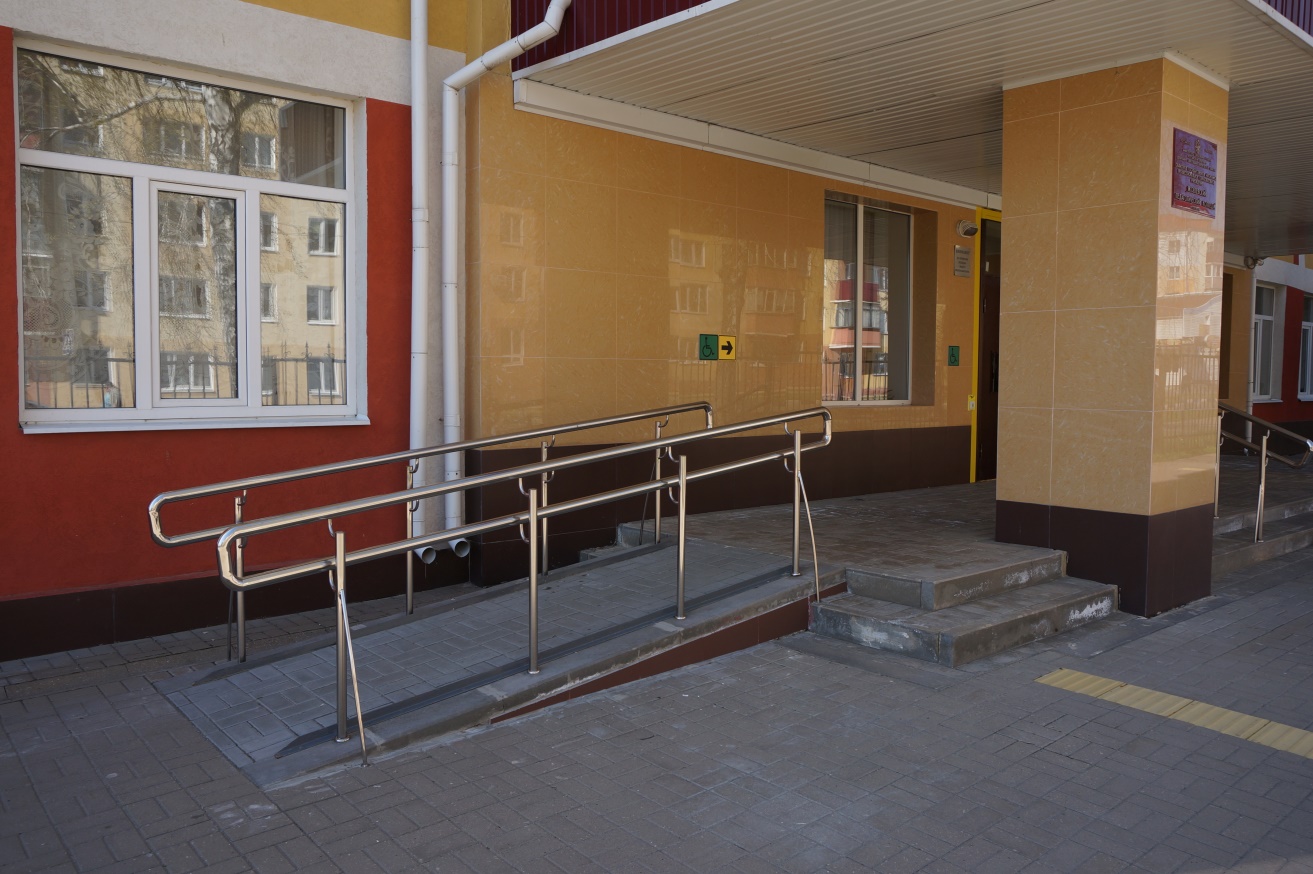 Фото № 2.2/1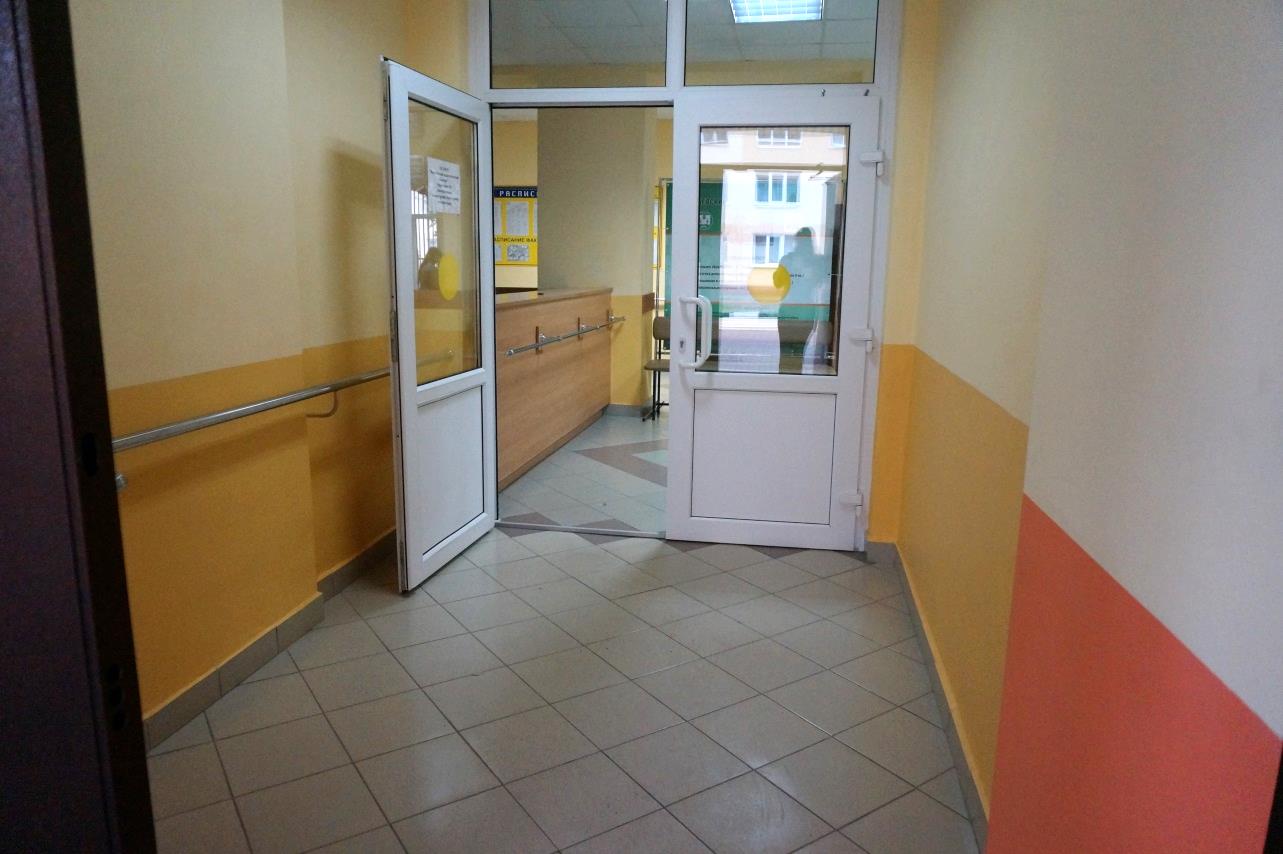 Фото №  2.5/1Путей движения в здании ОГАПОУ «Яковлевский педагогический колледж»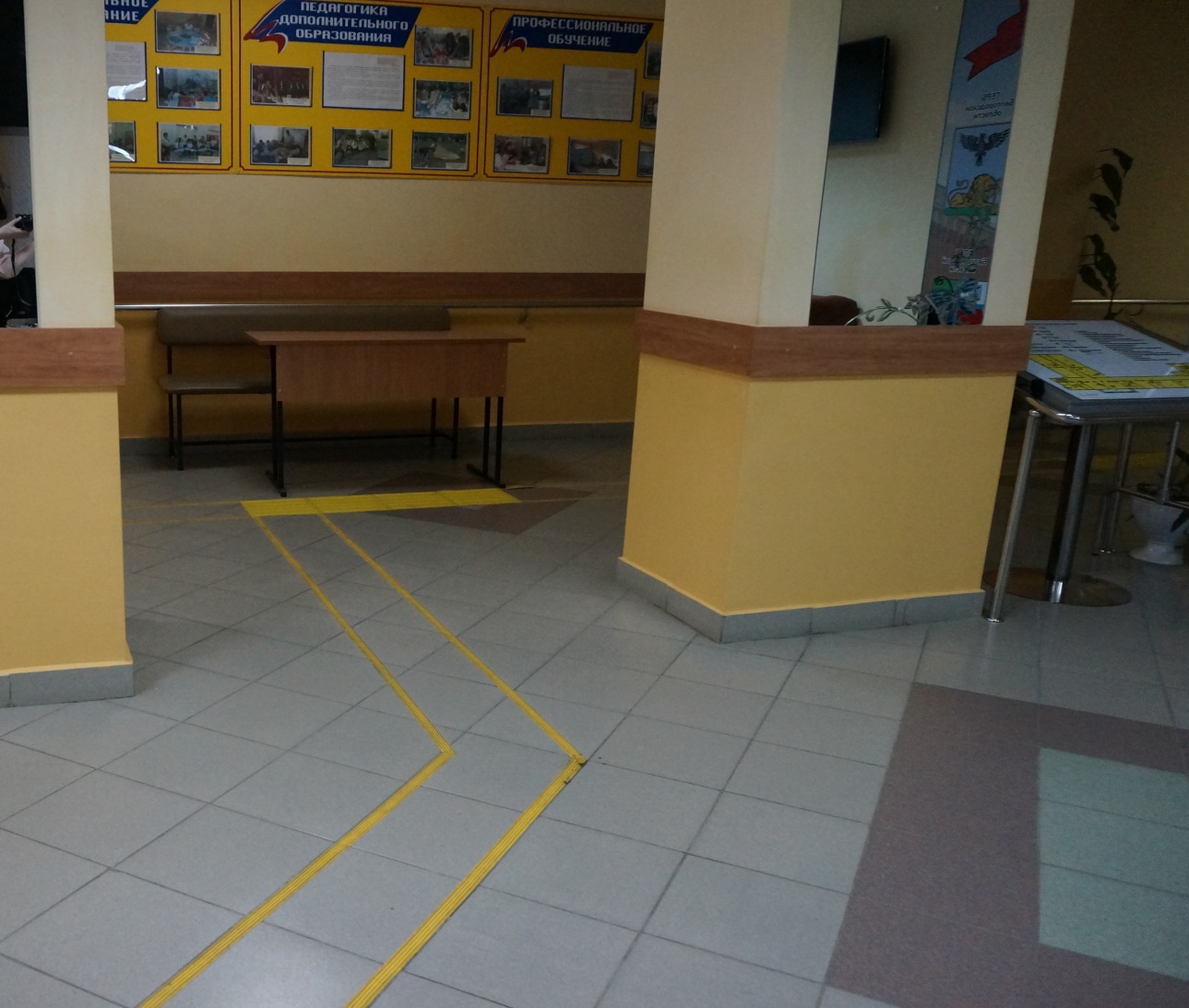  Фото № 3.1/1   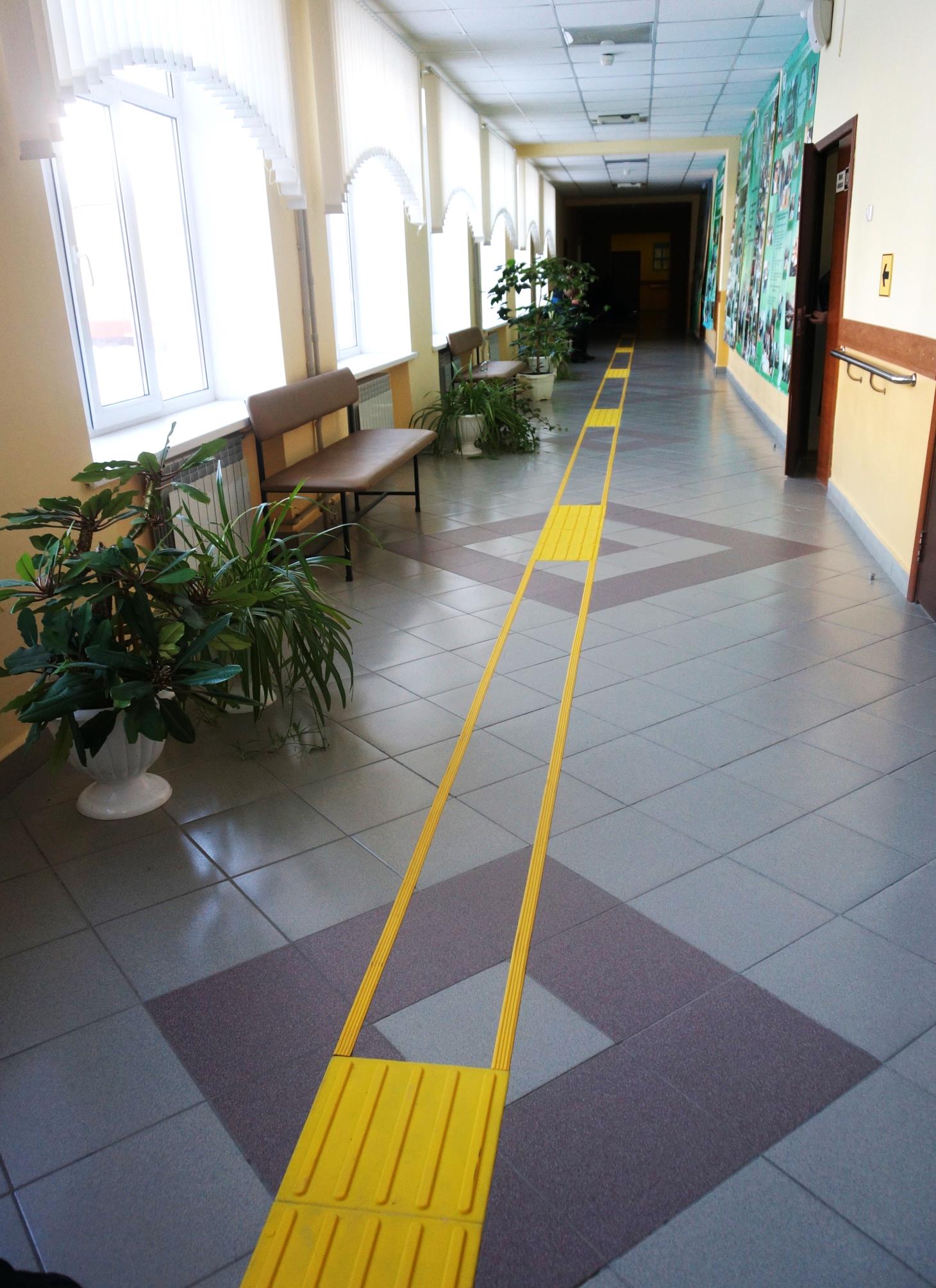     Фото № 3.1/2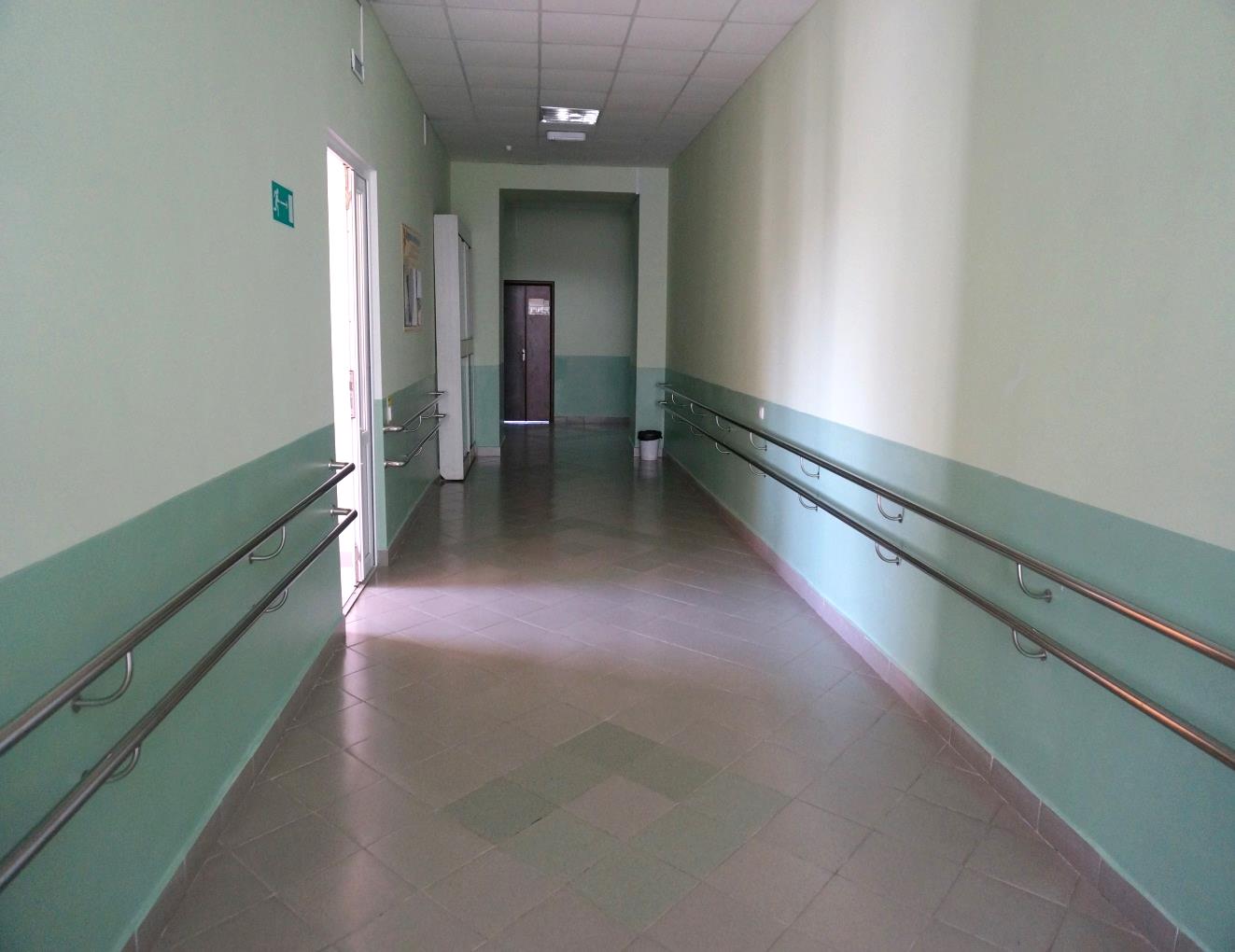 Фото № 3.1/3                                                         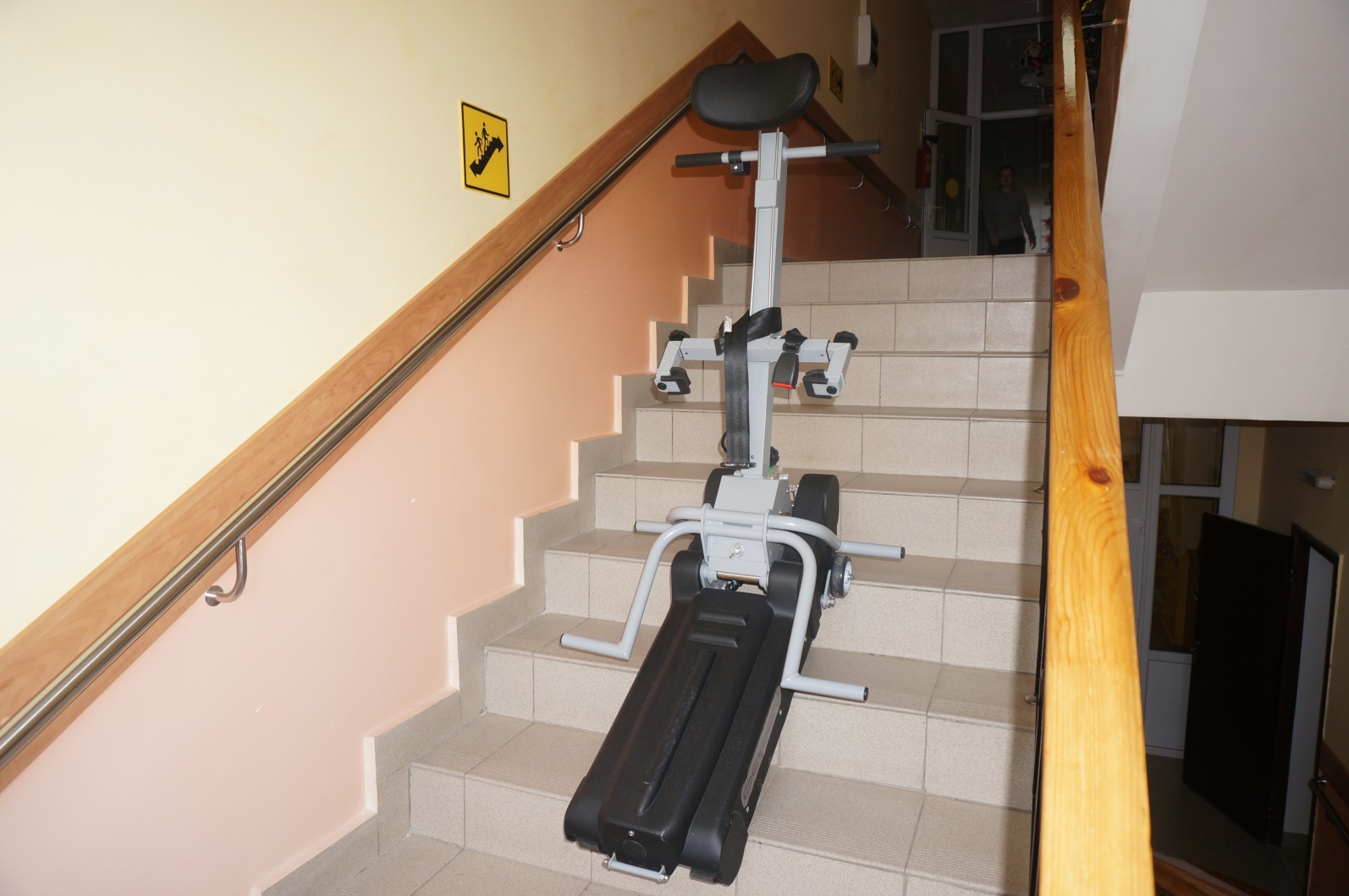 Фото № 3.2/1                                                           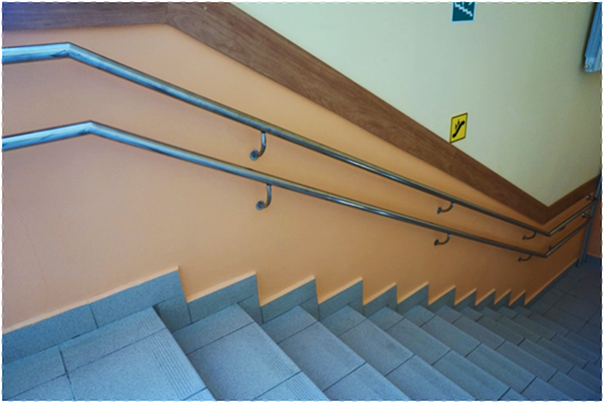 Фото № 3.2/2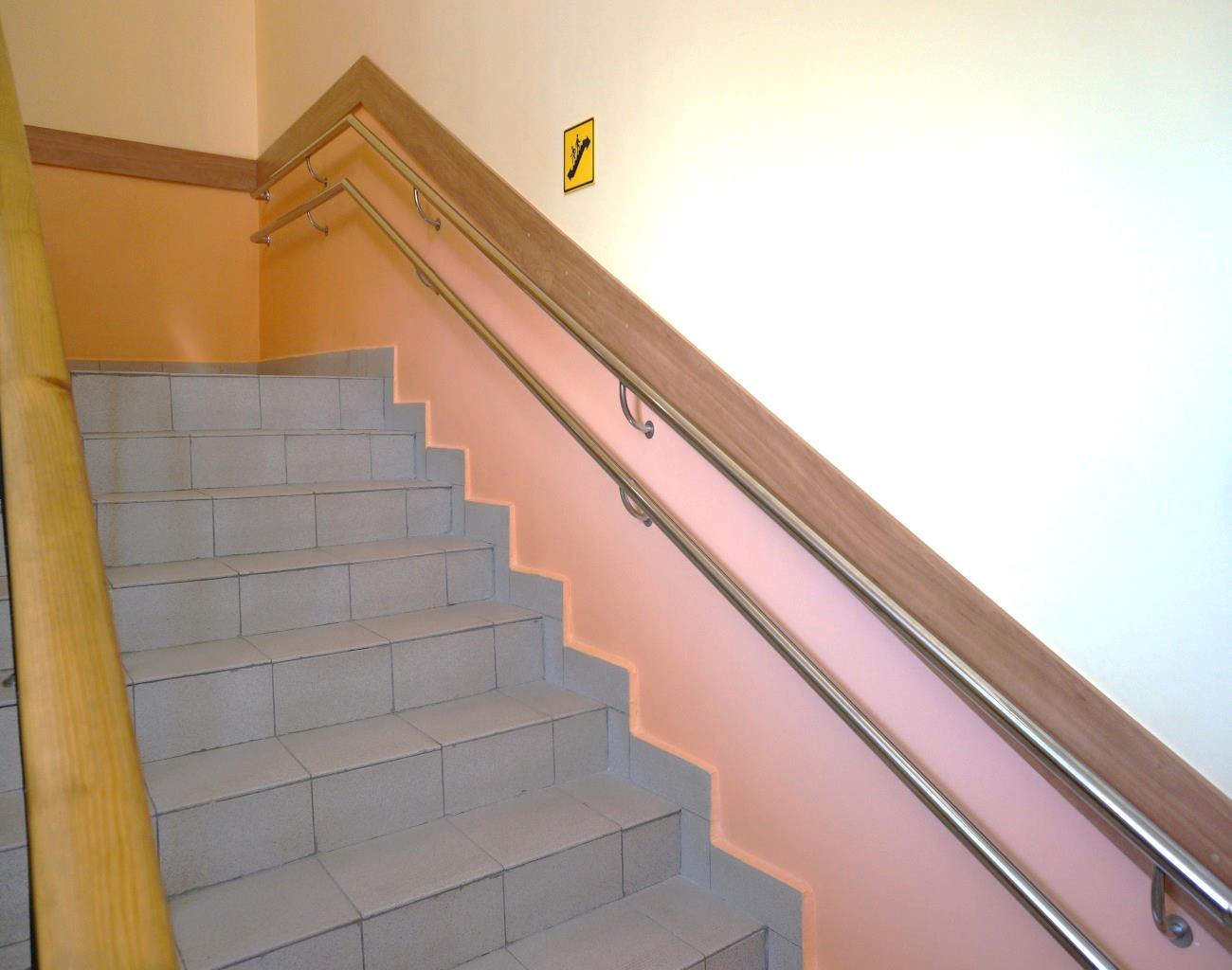    Фото № 3.2/3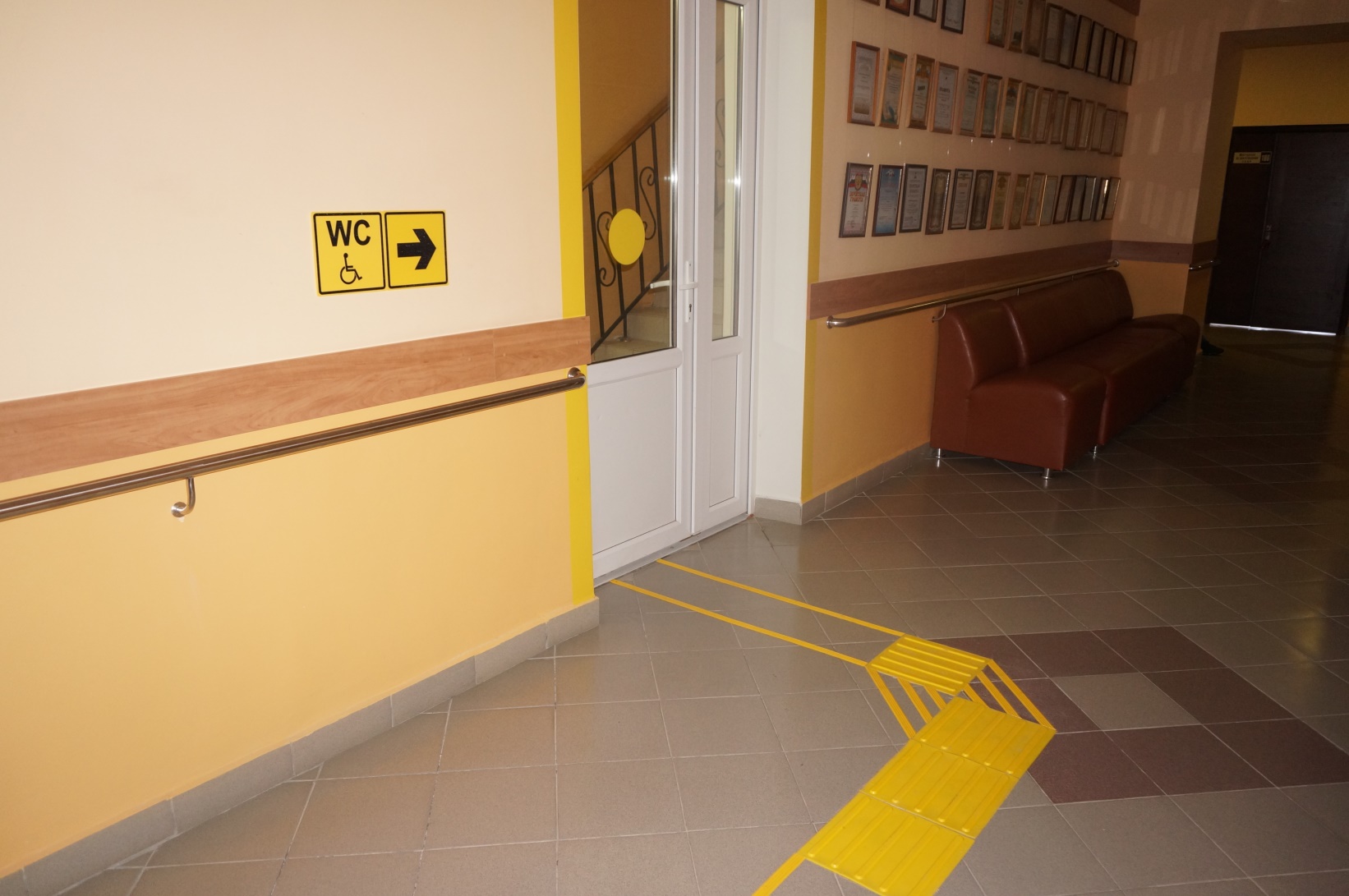   Фото № 3.5/1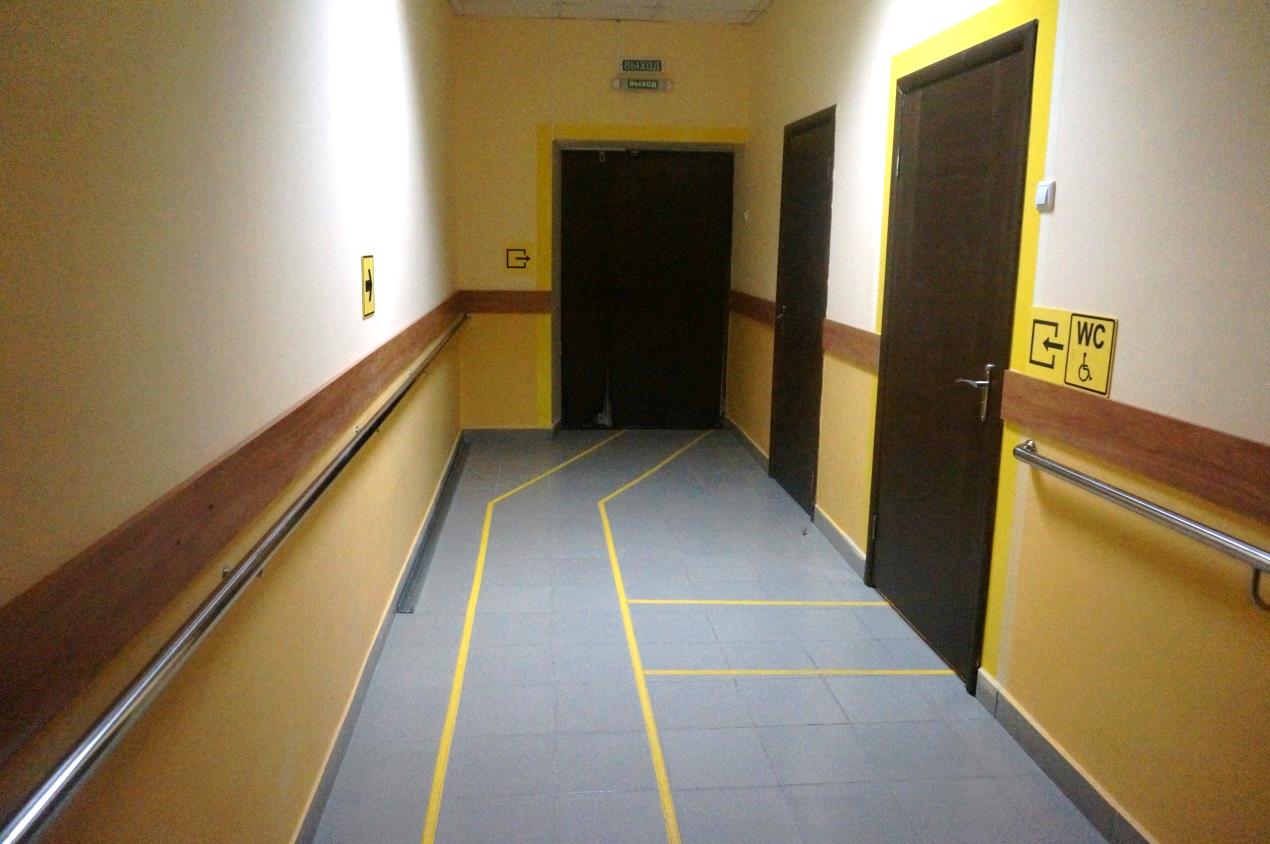    Фото № 3.6/1Зоны целевого назначения  ОГАПОУ «Яковлевский педагогический колледж» 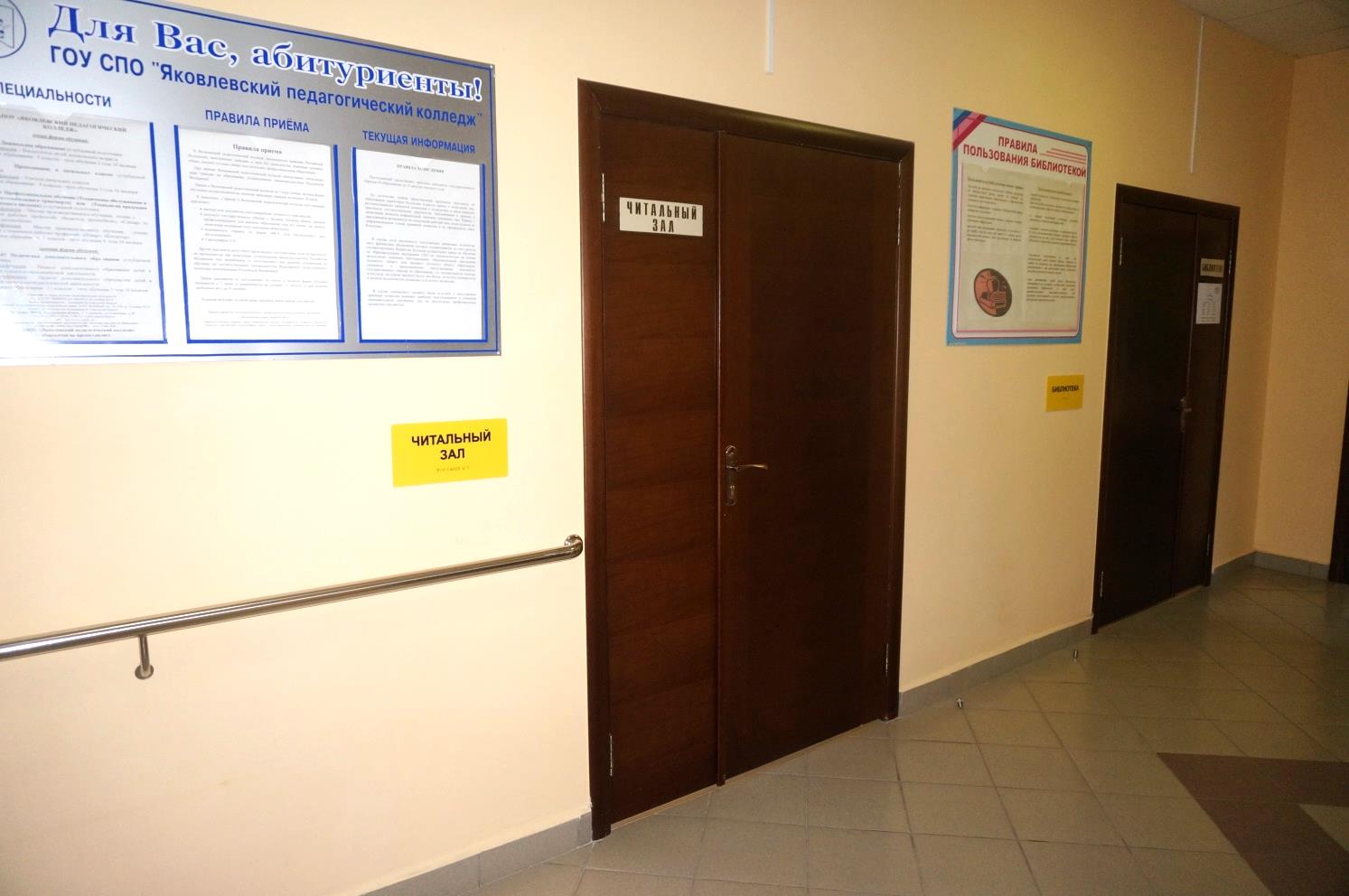    Фото № 4.1/15. Санитарно-гигиенических помещений ОГАПОУ «Яковлевский педагогический колледж»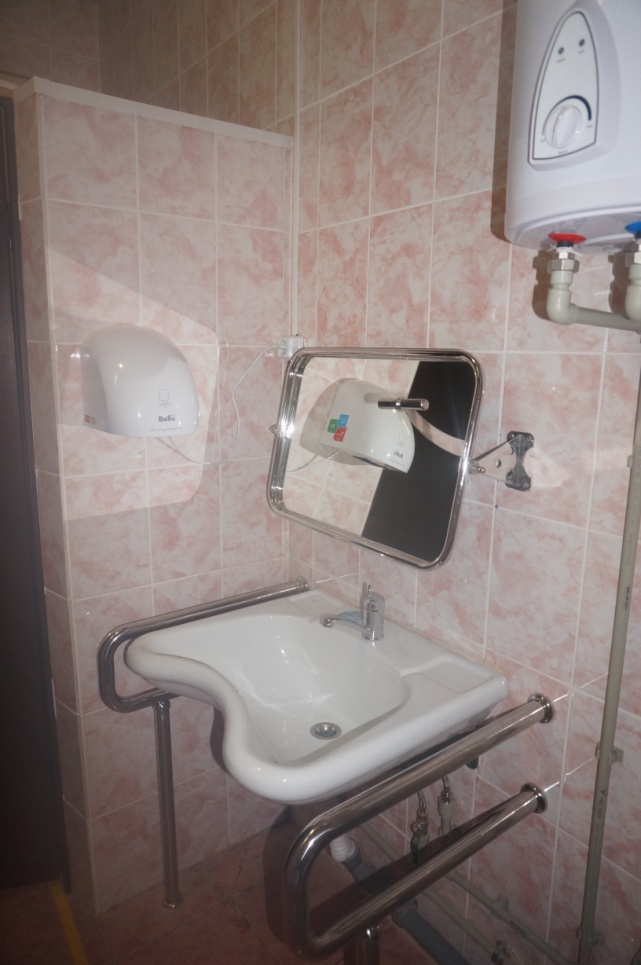 Фото № 5.1/1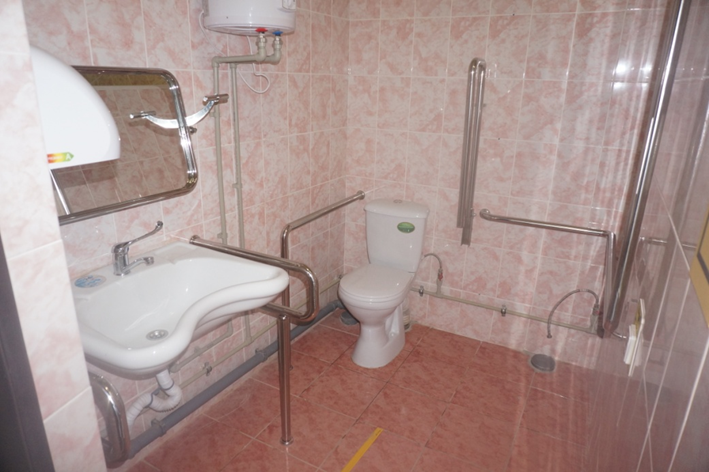 Фото № 5.1/26. Системы информации на объекте ОГАПОУ «Яковлевский педагогический колледж»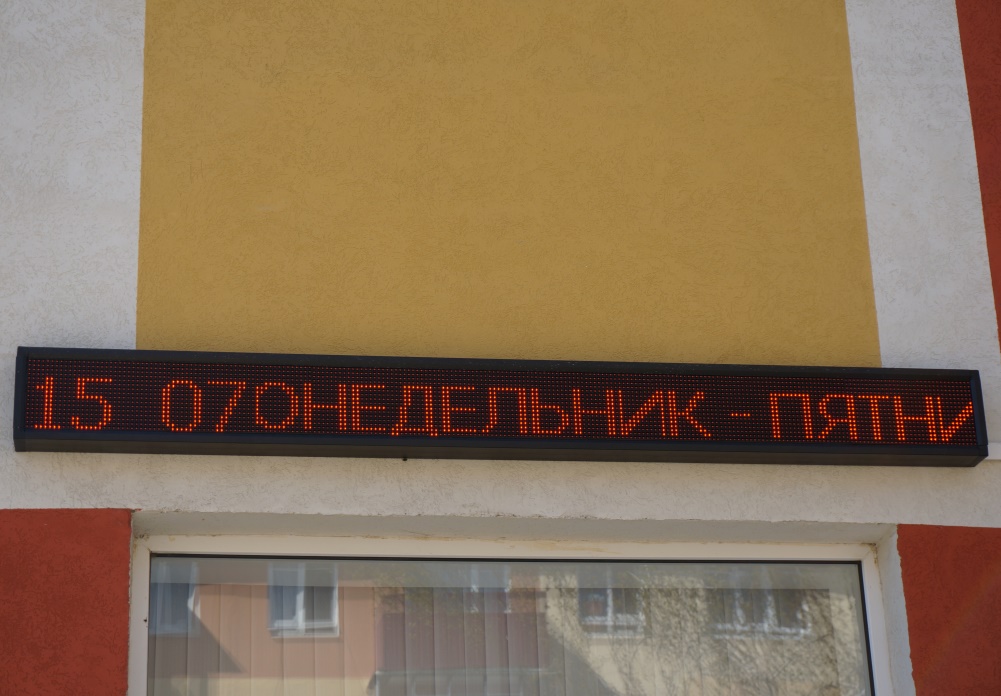 Фото № 6.1/1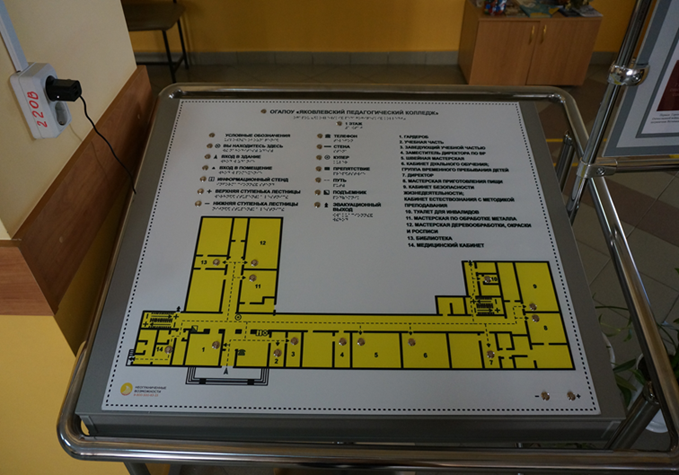 Фото № 6.2/1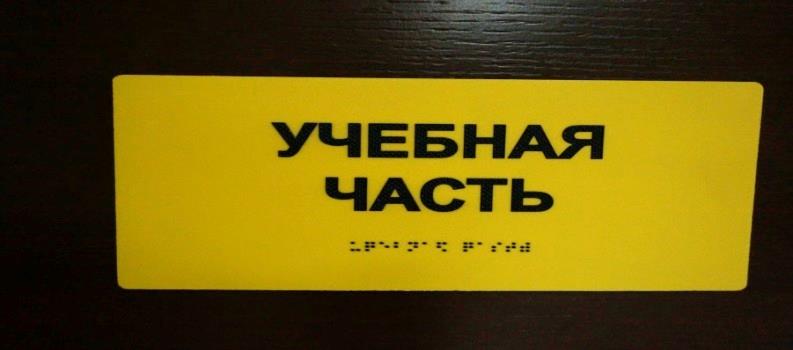 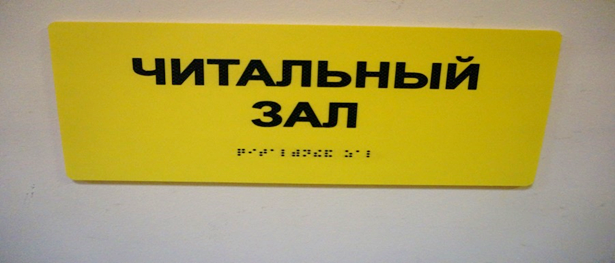 Фото № 6.3/1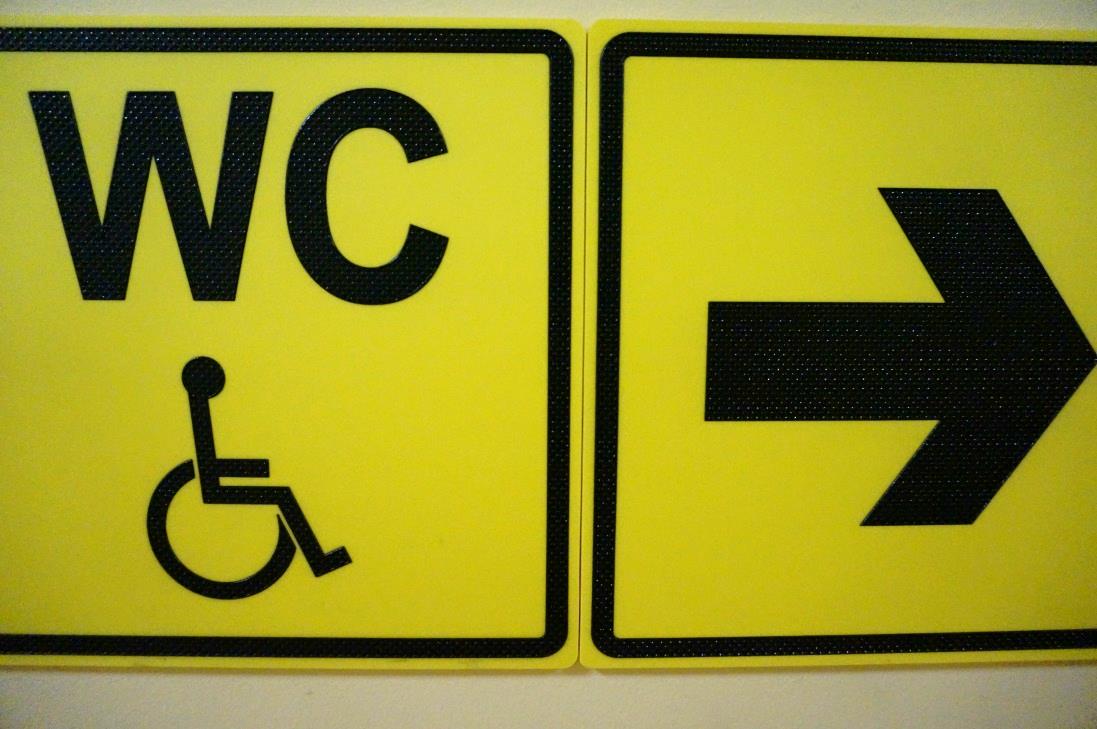 Фото № 6.3/2